Institutional Repository – the IR@UFhttp://ufdc.ufl.edu/ufirgThe Institutional Repository at the University of Florida (IR@UF) is the digital archive for the intellectual output of the University of Florida community, and includes research, news, outreach, and educational materials. Benefits:Supports online access and promotes usage Supports long-term digital preservation of all contentsSupports contributions by UF personnel and outside collaboratorsSupports materials at all levels: faculty, departments, centers, institutes, colleges, etc.Supports access to and preservation of new forms of digital scholarshipMaterials already in the IR@UF include:Research articles Creative works (text, image, audio, video, etc)MonographsOpen access journalsConference proceedings and papersPresentation slidesExhibit materialsGrant proposalsData setsDepartmental newslettersTechnical reports White papersTheses & dissertations: new; digitized; projects-in-lieu ofContact:Dina BensonIR CoordinatorGeorge A. Smathers Libraries, University of Florida
digital.uflib.ufl.edu ∷ ufdc.ufl.edu  
dbenson@uflib.ufl.edu ∷ 352.273.2763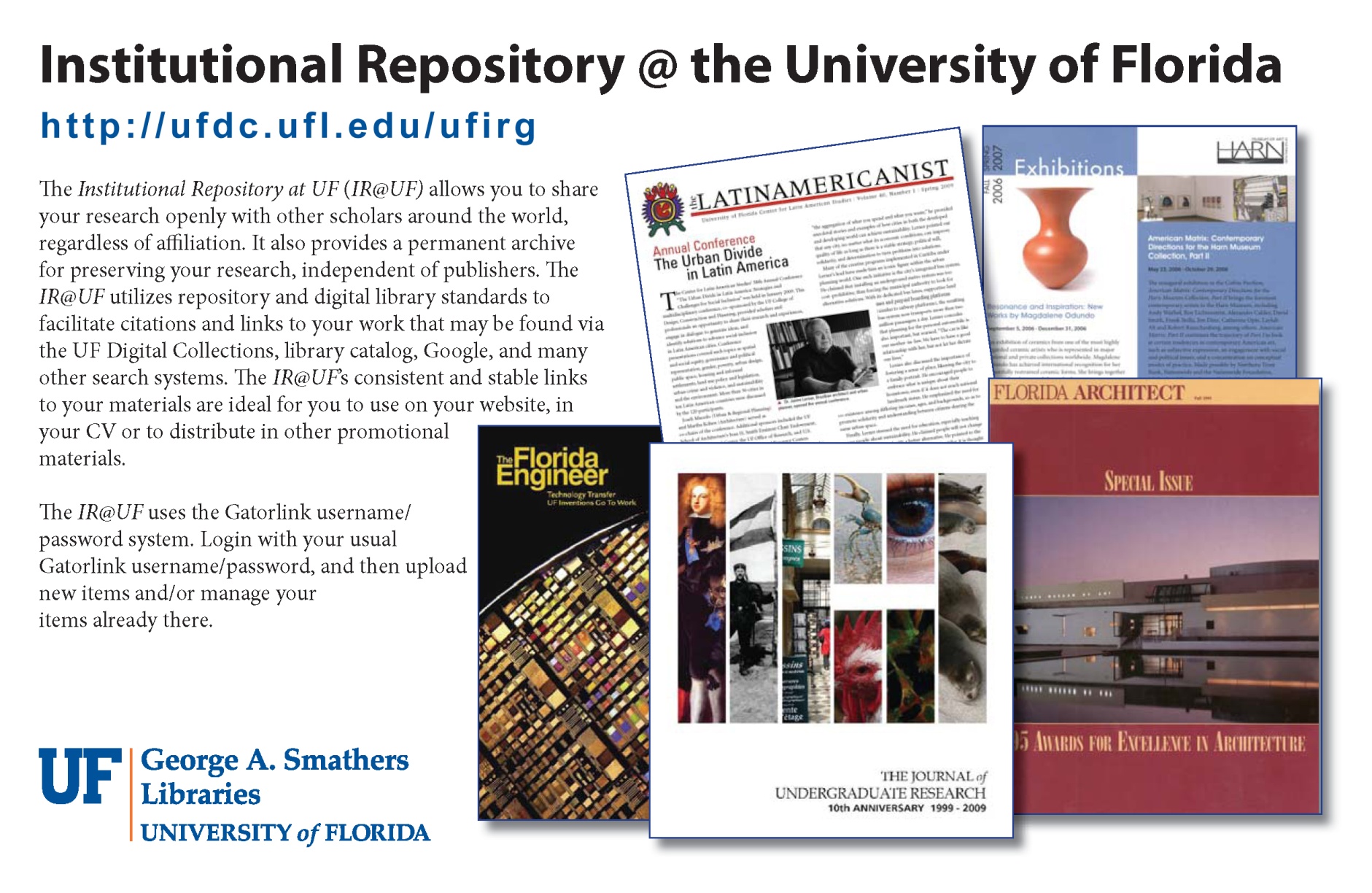 